河南省交通运输厅2022年统一考试录用公务员面试确认人员名单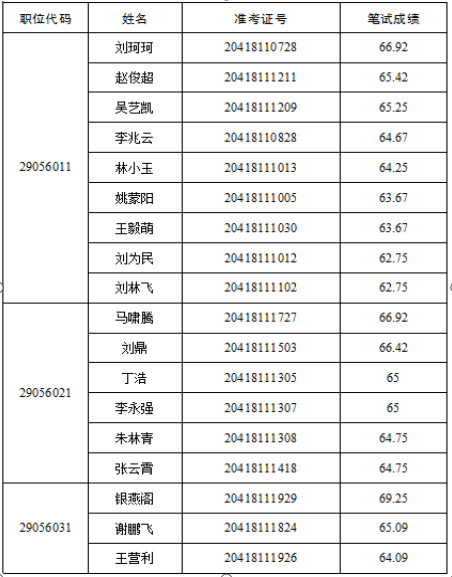 